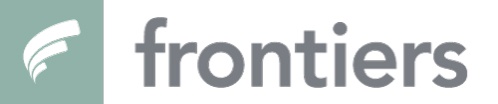 PO Box 1445 HIGH WYCOMBE HP12 9BU Tel: 0303 333 5051  Email: partners@frontiers.org.ukSTANDING ORDER FORM      for regular giving onlyTo the Manager ______________________________________Name of UK bank or building society__________________________________________________ Full address of UK bank or building society______________________________   ___________________	Postcode   Sort Code of bank or building society     _____   _____   _____  Name on account to be debited _______________________________  Number of account _______________________________________Dear Sir or MadamPlease pay to Frontiers Account number 00001828 at CAF BANK Ltd, Kings Hill, WEST MALLING ME19 4TA (Sort code 40-52-40) the sum of £ ____________      ___________________________                            amount in figures                                         amount in wordson the same date each   month / quarter / half year / year   starting on     delete as appropriate____________________ and continuing until ________________________      date, month and year                                                     further notice / date, month and yearDate _______________  Signed ______________________________                date, month and year___________________________________________________Address _______________________________  ___________________	                                                                                     Postcode                 Supporter name(s) for correspondence ………………………………………………………………………………………………..Please return this form by letter post to Frontiers. We will forward your instructions to your bank after we have noted details.   Thank you.ONLINE BANKING - If you wish to set up a standing order via online banking, please advise us of your giving (amount, frequency and effective dates), if possible by email to partners@frontiers.org.uk to help us identify transfers. 
Data Protection – the information you have provided above will be used only to provide you with details about Frontiers related activities and for the administration of gifts.  We will keep information only as long as necessary and contact you regularly to keep it updated.  For any queries contact our 
Data Protection Coordinator -
 •    by phone on 0303 333 5051; or  •    via email on data-requests@frontiers.org.uk; or   •    by post at Frontiers, PO Box 1445, HIGH WYCOMBE HP12 9BU.
Our Privacy Policy can be viewed on our website at www.frontiers.org.uk.  If you are not content with how we deal with your data you can complain to 
the Information Commissioner’s Office.     Company No. 2585745      Registered Charity No. 1012566      Registered Address: 5 Robin Hood Lane SUTTON SM1 2SW                      webBOGASep21PO Box 1445 HIGH WYCOMBE HP12 9BUTel: 0303 333 5051  Email: partners@frontiers.org.uk   CHARITY Gift Aid Declaration   for past and/or future donationsPlease treat as Gift Aid donations all qualifying gifts of money made:        In the past four years

        In the future    Tick all boxes you wish to apply. Please let us know if you wish gift aid to start 
   from a specific date or for specific periods.I am a UK taxpayer and understand that if I pay less Income Tax and/or Capital Gains Tax than the amount of Gift Aid claimed on all my donations
in that tax year it is my responsibility to pay the difference.My detailsTitle …………………… First name(s)…………………………………………………Surname ………………………………………………………………………………………Full home address ……………………………………………………………………….…………………………………………………………………………………………………………………………………………………              Postcode ……………………………Signature ………………………………………………… Date ………………………..Tel: ………………………………… Email: ……………………………………………….Please notify the Frontiers British Office if you: .Want to cancel this declaration Change your name or home address No longer pay sufficient tax on your income and/or capital gains If you pay Income Tax at the higher or additional rate you may be entitled to additional tax relief through reporting Gift Aid donations on your Self-Assessment tax return or asking HM Revenue and Customs to adjust your tax code.Data Protection – the information you have provided above will be used only to provide you with details about Frontiers related activities and for the administration of gifts.  We will keep information only as long as necessary and contact you regularly to keep it updated.  For any queries contact our Data Protection Coordinator -
 •    by phone on 0303 333 5051; or  •    via email on data-requests@frontiers.org.uk; or   •     by post at Frontiers, PO Box 1445, HIGH WYCOMBE HP12 9BU.
Our Privacy Policy can be viewed on our website at www.frontiers.org.uk.  If you are not content with how we deal with your data you can complain to the Information Commissioner’s Office.For Frontiers Use Only:        CMS    ………….…..…          QB    ………………..……………….Notes:  Company No. 2585745   Registered Charity No. 1012566     Registered Address: 5 Robin Hood Lane SUTTON SM1 2SW                               webBOGASep21